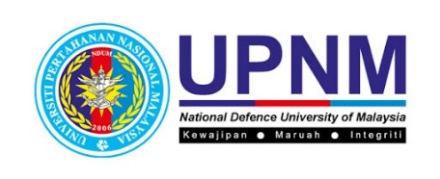 PUSAT KEBUDAYAAN DAN KESENIANJABATAN HAL EHWAL PELAJAR DAN ALUMNIUNIVERSITI PERTAHANAN NASIONAL MALAYSIAKEM SUNGAI BESI57000 KUALA LUMPURTEL: 03-9051 3400 (ext.: 4656)		FAKS: 03-9056 5911BORANG PINJAMAN PERALATAN / ASET UNIT KEBUDAYAANSaya mengaku bahawa saya sentiasa MEMATUHI segala undang-undang dan peraturan-peraturan dan akan mengikut segala arahan yang diberi kepada saya semasa menggunakan kemudahan / aset tersebut.Saya juga mengaku, akan BERTANGGUNGJAWAB DAN MENGGANTI keatas segala kerosakan, kesalahan peraturan dan kehilangan peralatan / aset tersebut dengan menggunakan peruntukan saya sendiri.Saya dengan kemahuan saya sendiri bersetuju dengan syarat seperti tersebut di atas.TANDATANGAN : ……………………………………            TARIKH :………………………………………Perhatian : Borang ini hendaklah diserahkan kepada Pusat Kebudayaan dan Kesenian, JHEPA selewat-lewatnya TIGA(3) hari sebelum kegunaan dilaksanakan.LAMPIRANBUTIR-BUTIR AKTIVITIBUTIR-BUTIR AKTIVITIBUTIR-BUTIR AKTIVITIBUTIR-BUTIR AKTIVITIBUTIR-BUTIR AKTIVITINama        :Nama        :Nama        :Nama        :Nama        :Aktiviti / Program    :Aktiviti / Program    :Aktiviti / Program    :Aktiviti / Program    :Aktiviti / Program    :Tarikh Terima:Tarikh Terima:Tarikh Pulang :Tarikh Pulang :Tarikh Pulang :Masa Terima :T/Tangan :Masa Terima :Masa Terima :T/Tangan :Aset / Peralatan  :Lampirkan Senarai Lampiran Jika Ruang Tidak MencukupiAset / Peralatan  :Lampirkan Senarai Lampiran Jika Ruang Tidak MencukupiAset / Peralatan  :Lampirkan Senarai Lampiran Jika Ruang Tidak MencukupiTandatangan Penerima : Tandatangan Penerima : No. Matrik / Staf :No. Telefon Bimbit :KEGUNAAN PEJABAT : KELULUSANDILULUSKAN / TIDAK DILULUSKANTANDATANGAN : ……………………………………            TARIKH :………………………………………COP :BILPERALATANJUMLAHTARIKH AMBILTARIKH PULANG